Fondos Ambientales, Sociales y de Gobernanza ESG – Boletín del Inversor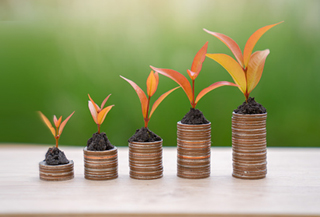 Fondos Ambientales, Sociales y de Gobernanza (ESG) – Boletín del InversorLos fondos como los fondos mutuos y los ETF que se centran en los principios ambientales, sociales y de gobernanza (fondos ESG) han ganado popularidad entre los inversores con el tiempo. Los inversores pueden escuchar sobre estos fondos de profesionales financieros, de sitios en línea centrados en la inversión o incluso de medios populares.Fondos Ambientales, Sociales y de Gobernanza (ESG) – Boletín del Inversor26 de febrero de 2021Los fondos como los fondos mutuos y los ETF que se centran en los principios ambientales, sociales y de gobernanza (fondos ESG) han ganado popularidad entre los inversores con el tiempo. Los inversores pueden escuchar sobre estos fondos de profesionales financieros, de sitios en línea centrados en la inversión o incluso de medios populares. La Oficina de Educación y Defensa del Inversor de la SEC está publicando este boletín para educar a los inversores sobre los Fondos ESG, incluidas preguntas importantes para hacer si está considerando si invertir en ellos es adecuado para usted.¿Qué es un Fondo ESG?Los fondos, como los ETF y los fondos mutuos, pueden considerar una amplia gama de factores que son consistentes con sus objetivos y estrategias al seleccionar inversiones. Esto puede incluir ESG, que significa ambiental, social y gobernanza.La inversión ESG ha crecido en popularidad en los últimos años, y puede ser referida de muchas maneras diferentes, como la inversión sostenible, la inversión socialmente responsable y la inversión de impacto. Las prácticas ESG pueden incluir, pero no se limitan a, estrategias que seleccionan a las empresas en función de su compromiso declarado con uno o más factores ESG, por ejemplo, empresas con políticas destinadas a minimizar su impacto negativo en el medio ambiente o empresas que se centran en los principios de gobernanza y transparencia. Las prácticas ASG también pueden implicar la selección de empresas de determinados sectores o que, en opinión del gestor del fondo, hayan mostrado un rendimiento deficiente en lo que respecta a la gestión de los riesgos y oportunidades ASG. Además, algunos gestores de fondos pueden centrarse en las empresas que consideran que tienen margen de mejora en materia ESG, con el fin de ayudar a esas empresas a mejorar mediante la participación activa con las empresas.Los fondos que eligen centrarse en las prácticas ESG de las empresas pueden tener una amplia discreción en la forma en que aplican los factores ESG a sus procesos de inversión o gobernanza. Por ejemplo, algunos fondos integran criterios ESG junto con otros factores, como las tendencias macroeconómicas o factores específicos de la empresa, como una relación precio-ganancias, para tratar de mejorar el rendimiento y gestionar los riesgos de inversión. Otros fondos se centran en las prácticas ESG porque creen que las inversiones con los perfiles o atributos ESG deseados pueden lograr mayores rendimientos de inversión y /o fomentar resultados relacionados con ESG. Por ejemplo, algunos fondos ESG seleccionan empresas que han mostrado su compromiso con un factor ESG en particular, como las empresas con políticas destinadas a minimizar su impacto negativo en el medio ambiente. Algunos fondos pueden implementar los derechos de voto de los accionistas de maneras particulares para lograr los objetivos ESG, mientras que otros solo pueden centrarse en seleccionar inversiones basadas en criterios ESG.Los gestores de fondos que se centran en ESG generalmente examinan criterios dentro de las categorías ambientales, sociales y / o de gobernanza para analizar y seleccionar valores.El componente ambiental puede centrarse en el impacto de una empresa en el medio ambiente, por ejemplo, su uso de energía o la producción de contaminación. También podría centrarse en los riesgos y oportunidades asociados con los impactos del cambio climático en la empresa, su negocio y su industria.El componente social puede centrarse en la relación de la empresa con las personas y la sociedad, por ejemplo, los problemas que afectan la diversidad y la inclusión, los derechos humanos, los problemas específicos basados en la fe, la salud y la seguridad de los empleados, clientes y consumidores a nivel local y / o global, o si la empresa invierte en su comunidad, así como la forma en que otras empresas abordan estos problemas en una cadena de suministro.El componente de gobierno puede centrarse en cuestiones como la forma en que se administra la empresa, por ejemplo, la transparencia y la presentación de informes, la ética, el cumplimiento, los derechos de los accionistas y la composición y el papel de la junta directiva.Una cartera de fondos ESG puede incluir valores seleccionados en cada una de las tres categorías, o en solo una o dos de las categorías. La cartera de un fondo también puede incluir valores que no se ajustan a ninguna de las categorías ESG, especialmente si se trata de un fondo que considera otras metodologías de inversión consistentes con los objetivos de inversión del fondo.La inversión ESG no se limita a los ETF y fondos mutuos. Otros tipos de productos de inversión, como los productos negociados en bolsa que no están registrados bajo la Ley de Sociedades de Inversión de 1940, también podrían considerar factores ESG al seleccionar una cartera de inversiones.Asegúrese de entender en qué está invirtiendo.Si está considerando invertir en un Fondo ESG, debe saber que todos los Fondos ESG no son iguales. Siempre es importante entender en qué está invirtiendo y asegurarse de que un fondo, o cualquier otra inversión, lo ayudará a alcanzar sus objetivos de inversión. Además, es probable que desee considerar si el enfoque declarado de un fondo para ESG coincide con sus metas de inversión, objetivos, tolerancia al riesgo y preferencias.Aquí hay algunas cosas a considerar:Algunos factores no están definidos en las leyes federales de valores, pueden ser subjetivos y pueden ser definidos de diferentes maneras por diferentes fondos o patrocinadores. No existe una "calificación" o "puntuación" de la SEC de E, S y G que se pueda aplicar en una amplia gama de empresas, y aunque existen muchas calificaciones privadas diferentes basadas en diferentes factores ESG, a menudo difieren significativamente entre sí.Algunos fondos pueden centrarse en la inversión ESG, mientras que otros consideran los factores ESG junto con otros factores más tradicionales.Los diferentes fondos pueden ponderar los factores ambientales, sociales y de gobernanza de manera diferente. Por ejemplo, algunos Fondos ESG pueden invertir en empresas que tienen políticas de gobernanza sólidas, pero pueden no tener el impacto ambiental o social que usted puede querer fomentar a través de su inversión en el fondo.Diferentes fondos pueden centrarse en diferentes criterios específicos dentro de un factor. Por ejemplo, un fondo puede centrarse en los derechos de los accionistas para la "gobernanza", mientras que otro se centra en la diversidad de la junta directiva.Algunos gestores de fondos ESG pueden considerar datos de proveedores externos. Estos datos podrían incluir datos de "puntuación" y "calificación" compilados para ayudar a los gerentes a comparar empresas. Algunos de los datos utilizados para compilar puntajes y calificaciones ESG de terceros pueden ser subjetivos. Otros datos pueden ser objetivos en principio, pero no son verificados ni fiables. Los puntajes de terceros también pueden considerar o ponderar los criterios ESG de manera diferente, lo que significa que las empresas pueden recibir puntajes muy diferentes de diferentes proveedores externos.Puede encontrar más información sobre cómo un fondo incorpora ESG y cómo sopesa los factores ESG en los documentos de divulgación del fondo. El folleto del fondo contiene información importante sobre su objetivo de inversión y estrategias, y su informe de accionistas contiene tanto una lista de sus principales participaciones como una representación gráfica de sus tenencias por categoría. Estos documentos, y en algunos casos información complementaria, están disponibles en los sitios web de los fondos.Algunos fondos que no tienen "ESG" en el nombre aún pueden incorporar elementos de inversión ESG en sus carteras. Considere la posibilidad de comparar la cartera de un fondo ESG con otras carteras de fondos para asegurarse de que está invirtiendo en un fondo que sea coherente con sus objetivos de inversión.Los sitios web de los fondos también pueden tener declaraciones de políticas que expliquen más detalladamente sus prácticas ASG, y otra información, como estadísticas personalizadas sobre los atributos o enfoques ESG relevantes utilizados por el fondo.Comprenda lo que una estrategia de inversión ESG podría significar para ustedAl igual que con cualquier inversión, podría perder dinero invirtiendo en un fondo ESG.Las prácticas ESG de un gestor de cartera pueden influir significativamente en el rendimiento. Debido a que los valores pueden incluirse o excluirse en función de factores ASG en lugar de otras metodologías de inversión, el rendimiento del fondo puede diferir (ya sea mayor o menor) del mercado general o de fondos comparables que no emplean prácticas ESG similares.Lo que esto puede significar para usted: Los fondos ESG pueden tener un rendimiento diferente al de otros fondos sin los parámetros ASG.Ciertas industrias pueden quedar excluidas de algunas carteras de fondos ESG. Sin embargo, algunos Fondos ESG aún pueden invertir en empresas "mejores en su clase" dentro de industrias comúnmente excluidas. Por ejemplo, un Fondo ESG podría invertir en una determinada empresa dentro de una industria donde las empresas comúnmente tienen una gran huella de carbono porque esa empresa demostró un compromiso con la mejora de sus políticas y prácticas en temas ambientales. Además, las empresas que pueden obtener una puntuación baja en un factor ESG (como la huella de carbono) podrían seleccionarse porque obtienen una buena puntuación en otro factor ESG (gobernanza sólida) o porque el gestor de fondos tiene planes de comprometerse con las empresas para mejorar su rendimiento en cuestiones ESG.Lo que esto puede significar para usted: Una de las formas más importantes de reducir el riesgo general de invertir es diversificar sus inversiones. Debe leer detenidamente los documentos de divulgación del fondo para asegurarse de comprender en qué está invertido y en qué no está invertido el fondo y cómo su orientación ESG puede afectar su riesgo.Algunos fondos que consideran ESG pueden tener diferentes ratios de gastos que otros fondos que no consideran factores ESG.Lo que esto puede significar para usted: Siempre debe evaluar los gastos de un fondo. Pagar más en gastos reducirá el valor de su inversión con el tiempo.Asegúrese de considerar todos sus objetivos al sopesar los beneficios y riesgos potenciales de realizar una inversión en particular.Antes de invertir en un fondo ESG✓ Lea detenidamente toda la información disponible del fondo, incluido su folleto y el informe de accionistas más reciente. Puede obtener esta información mirando las presentaciones del fondo en la base de datos EDGAR de la SEC, de su profesional de inversiones o directamente del fondo.✓ Comprenda las tarifas y los gastos que pagará por el fondo y compárelos con otras opciones de inversión.✓ Asegúrese de que la estrategia de inversión del fondo sea consistente con sus objetivos.✓ Haga preguntas:¿Es ESG un componente central del proceso de selección de inversiones, o es uno de los muchos factores que se consideran para seleccionar inversiones?¿En qué medida el fondo se centra en los factores ASG frente a los factores más tradicionales?¿Cómo pondera el fondo cada uno de los tres factores ESG dentro de sus tenencias de cartera ESG?¿Qué criterios específicos dentro de un factor utiliza el fondo al determinar sus tenencias de cartera?¿Cómo se comparan las tarifas y gastos del fondo con otras opciones de inversión?¿En qué tipos de inversiones espera o desea que se invierta el fondo, y en qué tipos de inversiones espera o desea que el fondo NO se invierta? Compare esas expectativas con las tenencias de fondos publicadas para comprender mejor si la estrategia de inversión del fondo es consistente con sus preferencias.¿Cómo explica y discute el fondo sus prácticas ASG, y cómo afectan esas prácticas al rendimiento y al riesgo del fondo?¿Está el fondo empleando una práctica ESG que es importante para usted, como los representantes de voto de cierta manera o la participación de los emisores para influir en sus prácticas ESG?Recursos adicionalesFondos mutuos y ETF - Una guía para inversoresCinco preguntas para hacer antes de invertirEste boletín representa las opiniones del personal de la Oficina de Educación y Defensa de los Inversionistas. No es una regla, regulación o declaración de la Comisión de Bolsa y Valores ("Comisión"). La Comisión no ha aprobado ni desaprobado su contenido. Este boletín, como toda la orientación del personal, no tiene fuerza o efecto legal: no altera ni modifica la ley aplicable, y no crea obligaciones nuevas o adicionales para ninguna persona.